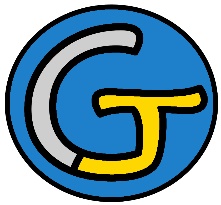 Rallye Lecture Cycle 3Grosse peur dans l’ascenseurSégolène Valente (éditions Lire C’est Partir)Grosse peur dans l’ascenseurSégolène Valente (éditions Lire C’est Partir)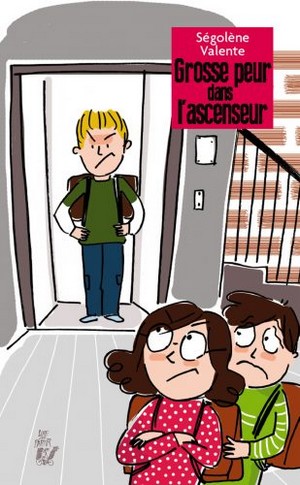 1 - Pourquoi Lisa est-elle contente de déménager ?	a) Car il y a un grand jardin.	b) Car il y a trois chambres.	c) Car il y a un ascenseur.1 - Pourquoi Lisa est-elle contente de déménager ?	a) Car il y a un grand jardin.	b) Car il y a trois chambres.	c) Car il y a un ascenseur.6 - Comment s’appelle le jeu que propose Arthur aux jumeaux ?	a) Cela s’appelle le scarabée d’argent.	b) Cela s’appelle le cheval de bronze.	c) Cela s’appelle le kangourou d’or.2 - Pourquoi Tim est-il mécontent de déménager ?	a) Car les voisins ont l’air bizarres.	b) Car Arthur habite dans le même immeuble.	c) Car il perd tous ses amis.2 - Pourquoi Tim est-il mécontent de déménager ?	a) Car les voisins ont l’air bizarres.	b) Car Arthur habite dans le même immeuble.	c) Car il perd tous ses amis.7 - En quoi consiste ce jeu ?	a) Il faut crier le plus fort possible dans l’ascenseur.	b) Il faut sauter dans l’ascenseur.	c) Il faut rester trente minutes dans l’ascenseur.3 - Pourquoi les enfants ne peuvent-ils pas prendre l’ascenseur ?	a) Car c’est interdit aux moins de douze ans.	b) Car les boutons sont trop hauts.	c) Car c’est réservé aux personnes âgées.3 - Pourquoi les enfants ne peuvent-ils pas prendre l’ascenseur ?	a) Car c’est interdit aux moins de douze ans.	b) Car les boutons sont trop hauts.	c) Car c’est réservé aux personnes âgées.8 - Qui est le gagnant du jeu ?	a) C’est Lisa qui gagne le jeu.	b) C’est Arthur qui gagne le jeu.	c) C’est Tim qui gagne le jeu.4 - Qui insiste pour prendre l’ascenseur ?	a) C’est Tim qui insiste.	b) C’est Lisa qui insiste.	c) C’est Mme Mazurier qui insiste.4 - Qui insiste pour prendre l’ascenseur ?	a) C’est Tim qui insiste.	b) C’est Lisa qui insiste.	c) C’est Mme Mazurier qui insiste.9 - Qu’a oublié Tim dans l’ascenseur ?	a) Tim a oublié sa trousse.	b) Tim a oublié son cartable. 	c) Tim a oublié sa veste.5 - Quel est le problème de Mme Mazurier ?	a) Elle n’entend pas bien.	b) Elle est en fauteuil roulant.	c) Elle ne parle pas français.5 - Quel est le problème de Mme Mazurier ?	a) Elle n’entend pas bien.	b) Elle est en fauteuil roulant.	c) Elle ne parle pas français.10 - Qui raconte un mensonge pour aider les jumeaux ?	a) C’est Mme Mazurier qui raconte un mensonge.	b) C’est Arthur qui raconte un mensonge.	c) C’est le policier qui raconte un mensonge.Rallye Lecture Cycle 3Rallye Lecture Cycle 3Rallye Lecture Cycle 3Rallye Lecture Cycle 3Rallye Lecture Cycle 3Grosse peur dans l’ascenseurSégolène Valente (éditions Lire C’est Partir)Grosse peur dans l’ascenseurSégolène Valente (éditions Lire C’est Partir)Grosse peur dans l’ascenseurSégolène Valente (éditions Lire C’est Partir)Grosse peur dans l’ascenseurSégolène Valente (éditions Lire C’est Partir)Grosse peur dans l’ascenseurSégolène Valente (éditions Lire C’est Partir)Grosse peur dans l’ascenseurSégolène Valente (éditions Lire C’est Partir)Grosse peur dans l’ascenseurSégolène Valente (éditions Lire C’est Partir)Grosse peur dans l’ascenseurSégolène Valente (éditions Lire C’est Partir)CORRECTIONCORRECTIONCORRECTIONCORRECTIONCORRECTION1 - Pourquoi Lisa est-elle contente de déménager ?c) Car il y a un ascenseur.1 - Pourquoi Lisa est-elle contente de déménager ?c) Car il y a un ascenseur.1 - Pourquoi Lisa est-elle contente de déménager ?c) Car il y a un ascenseur.1 - Pourquoi Lisa est-elle contente de déménager ?c) Car il y a un ascenseur.1 - Pourquoi Lisa est-elle contente de déménager ?c) Car il y a un ascenseur.1 - Pourquoi Lisa est-elle contente de déménager ?c) Car il y a un ascenseur.1 - Pourquoi Lisa est-elle contente de déménager ?c) Car il y a un ascenseur.6 - Comment s’appelle le jeu que propose Arthur aux jumeaux ?c) Cela s’appelle le kangourou d’or.6 - Comment s’appelle le jeu que propose Arthur aux jumeaux ?c) Cela s’appelle le kangourou d’or.6 - Comment s’appelle le jeu que propose Arthur aux jumeaux ?c) Cela s’appelle le kangourou d’or.6 - Comment s’appelle le jeu que propose Arthur aux jumeaux ?c) Cela s’appelle le kangourou d’or.6 - Comment s’appelle le jeu que propose Arthur aux jumeaux ?c) Cela s’appelle le kangourou d’or.6 - Comment s’appelle le jeu que propose Arthur aux jumeaux ?c) Cela s’appelle le kangourou d’or.2 - Pourquoi Tim est-il mécontent de déménager ?b) Car Arthur habite dans le même immeuble.2 - Pourquoi Tim est-il mécontent de déménager ?b) Car Arthur habite dans le même immeuble.2 - Pourquoi Tim est-il mécontent de déménager ?b) Car Arthur habite dans le même immeuble.2 - Pourquoi Tim est-il mécontent de déménager ?b) Car Arthur habite dans le même immeuble.2 - Pourquoi Tim est-il mécontent de déménager ?b) Car Arthur habite dans le même immeuble.2 - Pourquoi Tim est-il mécontent de déménager ?b) Car Arthur habite dans le même immeuble.2 - Pourquoi Tim est-il mécontent de déménager ?b) Car Arthur habite dans le même immeuble.7 - En quoi consiste ce jeu ?b) Il faut sauter dans l’ascenseur.7 - En quoi consiste ce jeu ?b) Il faut sauter dans l’ascenseur.7 - En quoi consiste ce jeu ?b) Il faut sauter dans l’ascenseur.7 - En quoi consiste ce jeu ?b) Il faut sauter dans l’ascenseur.7 - En quoi consiste ce jeu ?b) Il faut sauter dans l’ascenseur.7 - En quoi consiste ce jeu ?b) Il faut sauter dans l’ascenseur.3 - Pourquoi les enfants ne peuvent-ils pas prendre l’ascenseur ?a) Car c’est interdit aux moins de douze ans.3 - Pourquoi les enfants ne peuvent-ils pas prendre l’ascenseur ?a) Car c’est interdit aux moins de douze ans.3 - Pourquoi les enfants ne peuvent-ils pas prendre l’ascenseur ?a) Car c’est interdit aux moins de douze ans.3 - Pourquoi les enfants ne peuvent-ils pas prendre l’ascenseur ?a) Car c’est interdit aux moins de douze ans.3 - Pourquoi les enfants ne peuvent-ils pas prendre l’ascenseur ?a) Car c’est interdit aux moins de douze ans.3 - Pourquoi les enfants ne peuvent-ils pas prendre l’ascenseur ?a) Car c’est interdit aux moins de douze ans.3 - Pourquoi les enfants ne peuvent-ils pas prendre l’ascenseur ?a) Car c’est interdit aux moins de douze ans.8 - Qui est le gagnant du jeu ?c) C’est Tim qui gagne le jeu.8 - Qui est le gagnant du jeu ?c) C’est Tim qui gagne le jeu.8 - Qui est le gagnant du jeu ?c) C’est Tim qui gagne le jeu.8 - Qui est le gagnant du jeu ?c) C’est Tim qui gagne le jeu.8 - Qui est le gagnant du jeu ?c) C’est Tim qui gagne le jeu.8 - Qui est le gagnant du jeu ?c) C’est Tim qui gagne le jeu.4 - Qui insiste pour prendre l’ascenseur ?b) C’est Lisa qui insiste.4 - Qui insiste pour prendre l’ascenseur ?b) C’est Lisa qui insiste.4 - Qui insiste pour prendre l’ascenseur ?b) C’est Lisa qui insiste.4 - Qui insiste pour prendre l’ascenseur ?b) C’est Lisa qui insiste.4 - Qui insiste pour prendre l’ascenseur ?b) C’est Lisa qui insiste.4 - Qui insiste pour prendre l’ascenseur ?b) C’est Lisa qui insiste.4 - Qui insiste pour prendre l’ascenseur ?b) C’est Lisa qui insiste.9 - Qu’a oublié Tim dans l’ascenseur ?a) Tim a oublié sa trousse.9 - Qu’a oublié Tim dans l’ascenseur ?a) Tim a oublié sa trousse.9 - Qu’a oublié Tim dans l’ascenseur ?a) Tim a oublié sa trousse.9 - Qu’a oublié Tim dans l’ascenseur ?a) Tim a oublié sa trousse.9 - Qu’a oublié Tim dans l’ascenseur ?a) Tim a oublié sa trousse.9 - Qu’a oublié Tim dans l’ascenseur ?a) Tim a oublié sa trousse.5 - Quel est le problème de Mme Mazurier ?a) Elle n’entend pas bien.5 - Quel est le problème de Mme Mazurier ?a) Elle n’entend pas bien.5 - Quel est le problème de Mme Mazurier ?a) Elle n’entend pas bien.5 - Quel est le problème de Mme Mazurier ?a) Elle n’entend pas bien.5 - Quel est le problème de Mme Mazurier ?a) Elle n’entend pas bien.5 - Quel est le problème de Mme Mazurier ?a) Elle n’entend pas bien.5 - Quel est le problème de Mme Mazurier ?a) Elle n’entend pas bien.10 - Qui raconte un mensonge pour aider les jumeaux ?a) C’est Mme Mazurier qui raconte un mensonge.10 - Qui raconte un mensonge pour aider les jumeaux ?a) C’est Mme Mazurier qui raconte un mensonge.10 - Qui raconte un mensonge pour aider les jumeaux ?a) C’est Mme Mazurier qui raconte un mensonge.10 - Qui raconte un mensonge pour aider les jumeaux ?a) C’est Mme Mazurier qui raconte un mensonge.10 - Qui raconte un mensonge pour aider les jumeaux ?a) C’est Mme Mazurier qui raconte un mensonge.10 - Qui raconte un mensonge pour aider les jumeaux ?a) C’est Mme Mazurier qui raconte un mensonge.Question1234455678910Points111111111111